РЕШЕНИЕО поручениях Городской Думы Петропавловск-Камчатского городского округа Контрольно-счетной палате Петропавловск-Камчатского городского округа на 2021 год В соответствии со статьей 6 Решения Городской Думы Петропавловск-Камчатского городского округа от 02.03.2016 № 397-нд «О Контрольно-счетной палате Петропавловск-Камчатского городского округа», статьями 50 и 59 Решения Городской Думы Петропавловск-Камчатского городского округа от 13.07.2018 № 82-нд «О Регламенте Городской Думы Петропавловск-Камчатского городского округа» Городская Дума Петропавловск-Камчатского городского округа РЕШИЛА:1. Утвердить поручения Городской Думы Петропавловск-Камчатского городского округа Контрольно-счетной палате Петропавловск-Камчатского городского округа на 2021 год согласно приложению к настоящему решению.2. Направить настоящее решение в Контрольно-счетную палату Петропавловск-Камчатского городского округа для включения поручений в план деятельности Контрольно-счетной палаты Петропавловск-Камчатского городского округа.3. Контроль за исполнением настоящего решения возложить на председателя Городской Думы Петропавловск-Камчатского городского округа.Приложениек решению Городской ДумыПетропавловск-Камчатскогогородского округаот 25.11.2020 № 818-рПоручения Городской Думы Петропавловск-Камчатского городского округа Контрольно-счетной палате Петропавловск-Камчатского городского округа на 2021 год1. Контрольные мероприятия:1.1 «Проверка эффективности использования бюджетных средств в рамках мероприятий муниципальных программ (достижение целевых показателей) по итогам 2020 года»;1.2 «Законность и результативность использования средств бюджета Петропавловск-Камчатского городского округа, выделенных в 2019-2020 годах на реализацию подпрограммы «Создание благоприятных условий для обеспечения населения Петропавловск-Камчатского городского округа услугами потребительского рынка и развития предпринимательства» муниципальной программы «Реализация экономической политики, инвестиционной, межрегиональной и международной деятельности Петропавловск-Камчатского городского округа»;1.3 «Проверка использования бюджетных ассигнований, направленных в 2018-2020 годах на благоустройство общественных пространств в рамках реализации муниципальной программы «Формирование современной городской среды в Петропавловск-Камчатском городском округе»;1.4 «Реализация инвестиционных мероприятий, установленных распоряжением администрации Петропавловск-Камчатского городского округа от 19.09.2019 № 145-р (выборочно)»;1.5 «Проверка целевого и эффективного использования средств бюджета, выделенных муниципальным автономным учреждениям образования (выборочно)»;1.6 «Проверка финансово-хозяйственной деятельности МУП Петропавловск-Камчатского городского округа «ТеплоЭлектроСетевая Компания»;1.7 «Проверка финансово-хозяйственной деятельности МКУ «Служба благоустройства Петропавловск-Камчатского городского округа»;1.8 «Проверка финансово-хозяйственной деятельности МКУ «Управление капитального строительства и ремонта»;1.9 «Проверка финансово-хозяйственной деятельности МКУ «Служба автомобильных дорог Петропавловск-Камчатского городского округа»;1.10 «Проверка финансово-хозяйственной деятельности МКУ «Центр управления кризисными ситуациями».2. Экспертно-аналитические мероприятия:2.1 «Анализ мер, принимаемых органами администрации Петропавловск-Камчатского городского округа, направленных на сокращение объемов и количества объектов незавершенного строительства в 2020 году и истекшем периоде 2021 года»;2.2 «Анализ расходования бюджетных средств на исполнение судебных актов по обращению взыскания на средства бюджета Петропавловск-Камчатского городского округа и иных судебных актов за 2020 год и истекший период 2021 года»;2.3 «Оценка эффективности использования средств бюджета Петропавловск-Камчатского городского округа, выделенных на проведение праздничных мероприятий за 2020 год и истекший период 2021 года»;2.4 «Анализ мер, принимаемых органами администрации Петропавловск-Камчатского городского округа, направленных на повышение эффективности деятельности муниципальных унитарных предприятий в 2018-2020 годах».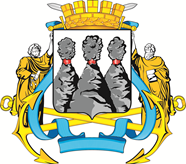 ГОРОДСКАЯ ДУМАПЕТРОПАВЛОВСК-КАМЧАТСКОГО ГОРОДСКОГО ОКРУГАот 25.11.2020 № 818-р33-я (внеочередная) сессияг.Петропавловск-КамчатскийПредседатель Городской Думы Петропавловск-Камчатского городского округаГ.В. Монахова                   